Confere a honraria Diploma de Honra ao Mérito ao Centro de Apoio, Reforma Íntima e Trabalhos Assistenciais – Cáritas.	Art. 1º Fica conferida, nos termos do artigo 1º, inciso II, do Decreto Legislativo nº 914, de 03 de março de 2015, a honraria Diploma de Honra ao Mérito ao Centro de Apoio, Reforma Íntima e Trabalhos Assistenciais – Cáritas. 	Art. 2º As despesas oriundas da aplicação deste decreto legislativo onerarão dotações próprias do orçamento vigente do Poder Legislativo.	Art. 3º Este decreto legislativo entra em vigor na data de sua publicação.Sala de Sessões Plínio de Carvalho, 10 de março de 2020.1) ________________________                   7) ________________________                      Thainara Faria2) ________________________                   8) ________________________3) ________________________                   9) ________________________4) ________________________                  10) ________________________5) ________________________                  11) ________________________6) ________________________                  12) ________________________Centro de Apoio, Reforma Íntima e Trabalhos Assistenciais – CáritasO Grupo Cáritas, é uma entidade sem fins lucrativos, que atende pessoas que se apresentam em situação de vulnerabilidade social por meio de apoio psicossocial, moral e espiritual.A entidade tem muitos anos de atuação solidária na cidade de Araraquara e atende mais de 700 famílias mensalmente, a partir de ações voluntárias como o oferecimento da Sopa Solidária, todas as quartas-feiras e distribuição de Cestas Básicas. Além disso, a entidade realiza a contação de histórias para as crianças e seus pais, um domingo por mês, com lanches, café e chocolate quente.  O Grupo Cáritas realiza um trabalho sério na cidade de Araraquara que tem sido reconhecido não só pelos munícipes da nossa cidade, mas também pela atual gestão municipal, a qual, entendendo a importância do trabalho, sancionou no ano passado um decreto que concede permissão de uso de imóvel localizado na Região do Jardim Vale Verde, por tempo indeterminado, com o objetivo aproximar a entidade das pessoas mais necessitadas, cumprindo de forma significativa sua função social.Dada a relevância social do trabalho do Centro de Apoio, Reforma Íntima e Trabalhos Assistenciais – Cáritas, indicamos a Honraria ao Mérito para a referida entidade, por promover ações que visem à inclusão social.
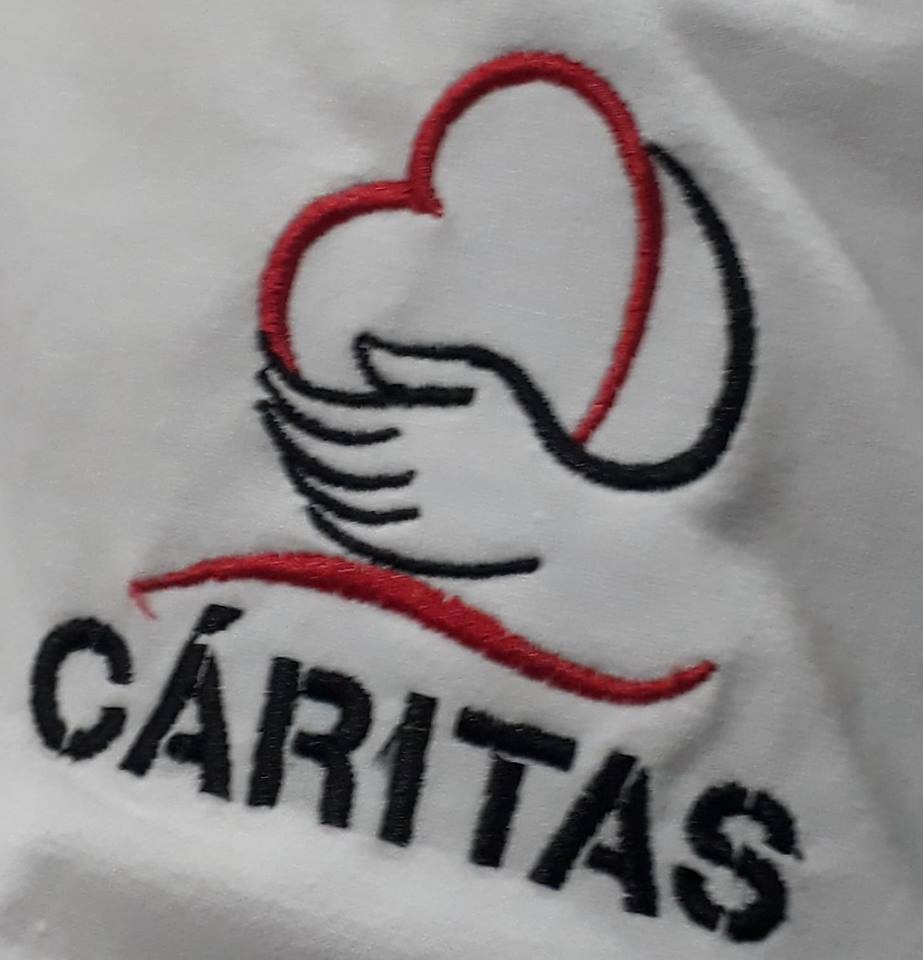 PROJETO DE DECRETO LEGISLATIVO Nº /2020